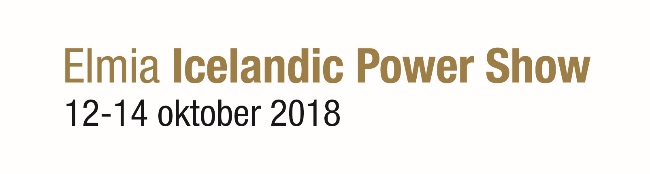 Pressmeddelande 
Elmia AB
2017-12-14Internationella islandshästtävlingar på Elmia 2018Det är nu klart att islandshästarna kommer tillbaka till Elmia i oktober 2018 för ännu en hästfest. Programmet för Elmia Icelandic Power Show fylls med ännu fler clinics, shower och tävlingar på hög nivå och i arenan finns utställare som erbjuder allt för islandshästar och ryttare.Elmia Icelandic Power Show bjuder på internationella tävlingar av högsta klass. Ovalbanan på Elmia fick som första inomhusbana i världen World Ranking-status under tävlingens första dag 2017. Inomhusbanan, som fick positiv respons från ryttare och domare, kommer att byggas upp på samma sätt 2018.– Inomhusbanan med World Ranking-status gör att evenemanget kommer kunna locka fler internationella toppryttare eftersom de som tävlar här får tillgodose sig sina poäng på en World Ranking-lista. Intresset från våra grannländer och Tyskland är stort, säger Jennie Filipsson Eriksson, tävlingsledare för Elmia Icelandic Power Show.För 2018 planeras ett ännu större program med tävlingar, clinics, mässa och shower. – Vi har fått väldigt mycket positiv respons från besökare, utställare, funktionärer och samarbetspartners efter årets världspremiär och vi ser stora möjligheter i att utveckla succén och hästevenemangen på Elmia under 2018, säger Carolina Axelsson, projektledare för Elmia Icelandic Power Show.Mer information om kvalregler, anmälan och prispengar kommer i februari. Biljetter till hästevenemangen på Elmia släpps i maj 2018.  Elmia Icelandic Power Show arrangeras under helgen den 12-14 oktober 2018 samtidigt som Elmia Scandinavian Horse Show med de stora nationella tävlingarna i hoppning och dressyr den 10-14 oktober. Läs mer på https://www.elmia.se/Icelandic-Power-Show/Kontaktpersoner: Carolina Axelsson, projektledare, carolina.axelsson@elmia.se, 036-15 22 70Jennie Filipsson, tävlingsledare, 070-499 94 23Rebecca Benje, tävlingsledare, 070-877 40 99